graduate COMMITTEE 
curriculum PROPOSAL FORM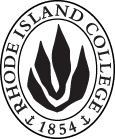 A. Cover pageB. NEW OR REVISED COURSESD. SignaturesYou must obtain all signatures before GCC can consider your proposal.  Signatures should be obtained electronically using Adobe Acrobat Sign.  The chair of GCC can assist you with the process.Changes that directly impact more than one department or program must include the signatures of all relevant department chairs, program directors, and deans. This applies to creating or modifying programs which include courses from a different department. Type in name of person signing with their position and affiliation. Send electronic files of the proposal, accompanying catalog copy, and the completed signature page to graduatecommittee@ric.edu.  Signatures must be obtained electronically using Adobe Acrobat.  The chair of Graduate Committee can assist you with the process. Unfortunately, the Graduate Committee cannot consider proposals without the necessary signatures. Please check the Graduate Committee website for due dates.D.1. Approvals:   Required from department chairs, program directors, and deans from the academic unit originating the proposal.  D.2. Acknowledgements: Required from all departments (and corresponding dean) impacted by the proposal. Signature does not indicate approval.  Concerns should be brought to the attention of the graduate committee chair for discussion.A.1. Course or programREAD 501 Reading in the Content AreasREAD 501 Reading in the Content AreasREAD 501 Reading in the Content AreasREAD 501 Reading in the Content AreasREAD 501 Reading in the Content AreasAcademic UnitSchool of EducationSchool of EducationSchool of EducationSchool of EducationSchool of EducationA.2. Proposal typeCourse:  revisionCourse:  revisionCourse:  revisionCourse:  revisionCourse:  revisionA.3. OriginatorNatasha FeinbergNatasha FeinbergHome department ELEDHome department ELEDA.4. RationaleAdditional Information for new programsThe purpose of this proposal is to revise the course description of READ 501 to focus on grades 6-12.  Currently the description says the course covers content strategies for Kindergarten through 12th grade.  For M.Ed. in Reading students, the K-5 content strategies are taught in READ 534 and READ 686.  Focusing on grades 6-12 aligns with how the ELA Common Core standards are divided and gives the secondary content the time it necessitates to learn well.   By changing the course description to grades 6-12, this description provides a clearer explanation of what the course entails and is more reflective of how this course addresses a specific area of literacy instruction.The purpose of this proposal is to revise the course description of READ 501 to focus on grades 6-12.  Currently the description says the course covers content strategies for Kindergarten through 12th grade.  For M.Ed. in Reading students, the K-5 content strategies are taught in READ 534 and READ 686.  Focusing on grades 6-12 aligns with how the ELA Common Core standards are divided and gives the secondary content the time it necessitates to learn well.   By changing the course description to grades 6-12, this description provides a clearer explanation of what the course entails and is more reflective of how this course addresses a specific area of literacy instruction.The purpose of this proposal is to revise the course description of READ 501 to focus on grades 6-12.  Currently the description says the course covers content strategies for Kindergarten through 12th grade.  For M.Ed. in Reading students, the K-5 content strategies are taught in READ 534 and READ 686.  Focusing on grades 6-12 aligns with how the ELA Common Core standards are divided and gives the secondary content the time it necessitates to learn well.   By changing the course description to grades 6-12, this description provides a clearer explanation of what the course entails and is more reflective of how this course addresses a specific area of literacy instruction.The purpose of this proposal is to revise the course description of READ 501 to focus on grades 6-12.  Currently the description says the course covers content strategies for Kindergarten through 12th grade.  For M.Ed. in Reading students, the K-5 content strategies are taught in READ 534 and READ 686.  Focusing on grades 6-12 aligns with how the ELA Common Core standards are divided and gives the secondary content the time it necessitates to learn well.   By changing the course description to grades 6-12, this description provides a clearer explanation of what the course entails and is more reflective of how this course addresses a specific area of literacy instruction.The purpose of this proposal is to revise the course description of READ 501 to focus on grades 6-12.  Currently the description says the course covers content strategies for Kindergarten through 12th grade.  For M.Ed. in Reading students, the K-5 content strategies are taught in READ 534 and READ 686.  Focusing on grades 6-12 aligns with how the ELA Common Core standards are divided and gives the secondary content the time it necessitates to learn well.   By changing the course description to grades 6-12, this description provides a clearer explanation of what the course entails and is more reflective of how this course addresses a specific area of literacy instruction.The purpose of this proposal is to revise the course description of READ 501 to focus on grades 6-12.  Currently the description says the course covers content strategies for Kindergarten through 12th grade.  For M.Ed. in Reading students, the K-5 content strategies are taught in READ 534 and READ 686.  Focusing on grades 6-12 aligns with how the ELA Common Core standards are divided and gives the secondary content the time it necessitates to learn well.   By changing the course description to grades 6-12, this description provides a clearer explanation of what the course entails and is more reflective of how this course addresses a specific area of literacy instruction.A.5. Student impactThis will have a positive impact on RIC students as they will be prepared to accurately and appropriately include literacy instruction in all subject areas.  This will ultimately empower them as educators, to provide services following best practices in the field of education as it relates to literacy instruction and the implementation of the Common Core State Standards (CCSS) Language Arts & Literacy in History/Social Studies, Science, and Technical Subjects.This will have a positive impact on RIC students as they will be prepared to accurately and appropriately include literacy instruction in all subject areas.  This will ultimately empower them as educators, to provide services following best practices in the field of education as it relates to literacy instruction and the implementation of the Common Core State Standards (CCSS) Language Arts & Literacy in History/Social Studies, Science, and Technical Subjects.This will have a positive impact on RIC students as they will be prepared to accurately and appropriately include literacy instruction in all subject areas.  This will ultimately empower them as educators, to provide services following best practices in the field of education as it relates to literacy instruction and the implementation of the Common Core State Standards (CCSS) Language Arts & Literacy in History/Social Studies, Science, and Technical Subjects.This will have a positive impact on RIC students as they will be prepared to accurately and appropriately include literacy instruction in all subject areas.  This will ultimately empower them as educators, to provide services following best practices in the field of education as it relates to literacy instruction and the implementation of the Common Core State Standards (CCSS) Language Arts & Literacy in History/Social Studies, Science, and Technical Subjects.This will have a positive impact on RIC students as they will be prepared to accurately and appropriately include literacy instruction in all subject areas.  This will ultimately empower them as educators, to provide services following best practices in the field of education as it relates to literacy instruction and the implementation of the Common Core State Standards (CCSS) Language Arts & Literacy in History/Social Studies, Science, and Technical Subjects.This will have a positive impact on RIC students as they will be prepared to accurately and appropriately include literacy instruction in all subject areas.  This will ultimately empower them as educators, to provide services following best practices in the field of education as it relates to literacy instruction and the implementation of the Common Core State Standards (CCSS) Language Arts & Literacy in History/Social Studies, Science, and Technical Subjects.A.6. Impact on other programsCTE students will be able to complete their required course of Reading in the Content Areas using READ 501CTE students will be able to complete their required course of Reading in the Content Areas using READ 501CTE students will be able to complete their required course of Reading in the Content Areas using READ 501CTE students will be able to complete their required course of Reading in the Content Areas using READ 501CTE students will be able to complete their required course of Reading in the Content Areas using READ 501CTE students will be able to complete their required course of Reading in the Content Areas using READ 501A.7. Resource impactFaculty PT & FT: Natasha Feinberg, Fall 3 creditsNatasha Feinberg, Fall 3 creditsNatasha Feinberg, Fall 3 creditsNatasha Feinberg, Fall 3 creditsNatasha Feinberg, Fall 3 creditsA.7. Resource impactLibrary:A.7. Resource impactTechnologyA.7. Resource impactFacilities:A.8. Semester effectiveSummer 2022A.9. Rationale if sooner than next FallA.9. Rationale if sooner than next FallOld (for revisions only)ONLY include information that is being revised, otherwise leave blankNewExamples are provided within some of the boxes for guidance, delete just the examples that do not apply.B.1. Course prefix and number READ 501B.2. Cross listing number if anyB.3. Course title Reading in the Content AreasB.4. Course description Focus is on methods that help K-12 students learn from subject matter materials.Focus is on methods that help grade 6-12 students learn from subject-based texts, both fiction and non-fiction.  Research-based vocabulary and comprehension strategies are emphasized.B.5. Prerequisite(s)B.6. OfferedFall B.7. Contact hours 3B.8. Credit hours3B.9. Justify differences if anyB.10. Grading system Letter grade  B.11. Instructional methodsLecture  | Small group | Individual | FieldworkB.11.a  Delivery MethodOn campus     % OnlineB.12.CategoriesRequired for program B.13. How will student performance be evaluated?Attendance  | Class participation |  Exams  |  Presentations  | Papers  | Class Work  | Quizzes |Performance Protocols  | Projects | B.14. Redundancy with, existing coursesNoneB. 15. Other changes, if anyB.16. Course learning outcomes: List each outcome in a separate rowProfessional organization standard(s), if relevant How will each outcome be measured?1. Describe the reflective practitioner model and explain how this model applies to reading instruction in the content areas.RIPTS: 1, 2ILA 1.1, 1.2, 1.3, 6.1 Assessed by completion of Content Area Literacy Project2. Describe instructional practices that impede progress in learning subject matter and in the development of higher level literacyRIPTS: 1, 2ILA 1.1, 1.2, 1.3, 2.1, 2.2, 2.3Assessed by class discussions and Discussion Board Posts3. Describe the roles and responsibilities of personnel in schools in developing students’ literacy skills, e.g., literacy coaches, reading specialists, content area teachers.RIPTS: 1,2ILA 2.1, 2.2, 2.3, 2.4Assessed by class discussions and Discussion Board posts4. Explain the interactive and developmental nature of reading and writingRIPTS: 1ILA 1.1, 1.2, 1.3, 1.4, 2.1, 2.2, 2.3, 2.4Assessed by class discussions and Discussion Board posts5. Understand the concept of metacognition and the role of self-monitoring, self-correction, and adjustment of reading rates in mature reading and learning.RIPTS: 3ILA 1.1, 1.2, 1.3, 1.4, 2.1, 2.2, 2.3, 2.4Assessed by class discussions and discussion board prompt6. Explain the differences between oral and written language and between expository and narrative text, and understand the implications of these differences for school learning.RIPTS: 2ILA 2.2Assessed by class discussions and activities7. Understand literacy as a social phenomenon influenced by cultural expectations and linguistic variation.RIPTS: 1ILA 4.1, 4.2, 4.3, 4.4, 5.1Assessed by Diversity PaperAnd EL presentationAssessed by class discussions8. Develop a rationale for using reading and writing methods in content area classes.RIPTS: 2ILA 1.1, 1.2, 1.3, 1.4CCSS activityAssessed by completion of Content Area Literacy Project9. Select and apply procedures for determining the difficulty and appropriateness of content area materials including materials for developing students’ media literacies.RIPTS: 2ILA 2.1, 2.2, 2.3, 2.4Assessed by Content Area Literacy Project(digital literacy is included in this project)10. Understand the concept of formative assessment and develop informal instruments and techniques for assessing students’ ability to read and learn from content area materials.RIPTS: 9ILA 3.1, 3.3, 3.4Assessed by completion of Content Area Literacy Project11. Know word recognition and word meaning strategies and appropriate applications of these in the content areas.RIPTS: 5ILA 2.2Assessed by completion of Content Area Literacy Project12. Describe strategies for advancing comprehension in content area materials.RIPTS: 5ILA 2.1, 2.2, 2.3, 2.4Assessed by completion of Content Area Literacy ProjectAssessed by preparation and sharing of content comprehension activities13. Identify a variety of materials (electronic, commercially-prepared and self-made) that can be used to enhance learning in the content areaRIPTS: 5, 8ILA 2.1, 2.2, 2.3, 2.4, 5.2, 5.3Assessed by completion of Content Area Literacy Project14. Demonstrate strategies for guiding reading in a specific content area.RIPTS: 5, 8ILA 21, 2.2, 2.3, 2.4Assessed by completion of Content Area Literacy Project15. Describe the role of reference skills, interpretation of graphics, study skills, and independent learning strategies in facilitating the acquisition of content material.RIPTS: 5ILA 1.1, 1.2, 1.3, 1.4, 2.1, 2.2, 2.3, 2.4Assessed by class discussions and activitiesAnd completion ofContent Area Literacy Project16. Discuss ways of differentiating the assignments to meet the needs, interests, and capabilities of students especially those from culturally diverse and exceptional populations.RIPTS: 4, 6ILA 3.2, 5.1, 5.2, 5.3, 5.4Assessed by completion of Content Area Literacy ProjectandDiversity PaperAnd EL presentation17. Describe ways that writing may be used to motivate, extend, and reinforce content area learning.RIPTS: 5, 8ILA 2.1, 2.2, 2.3, 2.45Assessed by completion of Content Area Literacy Project18. Describe how new technologies can be utilized to enhance instruction in reading and writing.RIPTS: 5, 8ILA 5.2, 5.3Assessed by completion of Content Area Literacy ProjectB.17. Topical outline:  Please do not include a full syllabusPlanning Instruction for Content LiteracyELA Common Core Standards Grades 6-12 Literacy in History/Social Studies, Science, & Technical SubjectsELA CCSS Grades 6-12 Writing in History/Social Studies, Science, & Technical Subjects Activating Prior Knowledge and InterestMLLs and Content LiteracyAnticipation guidesIEPCReQuestReading ComprehensionReview of the Simple View of ReadingDRTA; predictionThe new Bloom’s TaxonomyDeveloping VocabularyAnita ArcherWorld KnowledgeCultivating background knowledgeWord KnowledgeFrayer ModelSemantic MappingK.I.M. StrategyKnowledge RatingEffective direct instruction of vocabularyHow to choose words for direct instructionMethods for instructionStudent engagementDeveloping ConceptsJoan Sedita’s CategorizationBucket ActivityGoldilocks ActivitySemantic Feature Analysis (SFA)Top-Down WebWriting Across the CurriculumA.C.E.S. StrategyResponse JournalsDouble-Entry JournalRAFT WritingStudying TextsSemantic MappingTwo-Column NotesLearning with multiple textsNamePosition/affiliationSignatureDateNatasha FeinbergInterim Program Director of M.Ed. in ReadingNatasha J Feinberg1/8/21Carolyn Obel-OmiaChair of ELEDCarolyn Obel-Omia1/8/21Jeannine Dingus-EasonDean of FSEHDJeannine E. Dingus-Eason1/11/21NamePosition/affiliationSignatureDateCharles McLaughlinCTECharlie McLaughlin1/8/2021